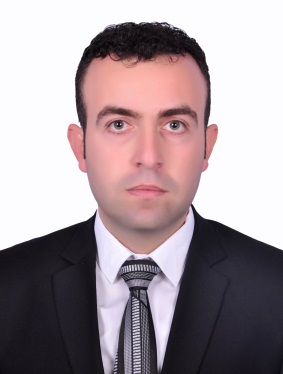                                     فهمي جلال أحمدالمعلومات الشخصيةتاريخ الميلاد:1/1/1988الحالة الاجتماعية: متزوجالبريد الالكتروني: fahmi.jalal@uod.ac الموبايل:   07518087786 / 7504968984 (0) 964+العنوان: دهوك-شيخان- ناحية كلكجيالتعليم- ماجستير علوم تربوية في التربية وعلم النفس بالرسالة الموسوعة: مستوى ممارسة مدرسي التاريخ في المرحلة الاعدادية لمهارات التدريس الفعال في مراكز محافظات اقليم كوردستان- العراق/جامعة دهوك – كلية التربية الاساسية- قسم التربية وعلم النفس.- بكالوريوس آداب تاريخ- جامعة صلاح الدين-أربيل2008-2009.الاعمال المطبوعةمستوى ممارسة مدرسي التاريخ غي المرحلة الاعدادية لمهارات التدريس الفعال في مراكز محافظات اقليم كوردستان-العراق في ضوء متغيري الجنس والخبرة الدراسية(بحث منشور في مجلة جامعة دهوك 2016).فاعلية استراتيجية تدريسية مقترحة مسندة الى مهارات التفكير المنظومي لتنمية المهارات التاريخية لدى طلبة الصف الحادي عشر الادبي(بحث منشور في مجلة جامعة تكريت للعلوم الانسانية 2017).غياب احد الوالدين وعلاقته بالتحصيل الدراسي لدى الطلبة من وجهة نظر المشرفين التربويين في قضاء(عقرة وشيخان وبردرش)انموذجا(بحث منشور في مجلة جامعة البصرة للعلوم التربوية والانسانية والاداب واللغات 2023).فاعلية استراتيجية المساجلة الحلقية في اكتساب طلبة قسم التاريخ للمفاهيم التربوية في مادة طرائق التدريس(بحث منشور في مجلة جامعة واسط للعلوم الاساسية 2023).المهارات اللغوية:المهارة الحاسوبية:Microsoft Word-Microsoft Power point-Microsoft Excel-SPSS-المشاركات:- المشاركة في دورة اللغة الانكليزية التي اقامها المركز الثقافي بجامعة دهوك عام 2013.- المشاركة في دورة طرائق التدريس التي اقامها مركز التدريب والتطوير في جامعة دهوك في الفترة ما بين 10/1/ - 15/3/2016.-المشاركة في مؤتمر جامعة جرمو الدولي الأول تحت شعار" التربية والتعليم من أجل الأمن النفسي" والمنعقد في (20-21/7/2016) في مدينة جمجمال-السليمانية.-المشاركة في دورة اللغة الانكليزية التي اقامها مركز اللغات بجامعة دهوك عام 2019.الشهادات:حاصل على شهادة 	TOEFL ITP باللغة الانكليزية من معهد الراجح الثقافي للغات والحاسبات في نينوى/الموصل بتاريخ 14/7/2011.حاصل على شهادة Password باللغة الانكليزية من مركز التدريب والتطوير في جامعة دهوك 2012.شهادة اللغة الانكليزية من مركز التدريب والتطوير في جامعة دهوك 2013.شهادة طرائق التدريس من مركز التدريب والتطوير في جامعة دهوك 2016.شهادة دبلوم طرائق التدريس ومنهجية البحث في وزارة التعليم العالي والبحث العلمي/اقليم كوردستان 2016.شهادة الحاسوب(Powerpoint And Excell) من كلية التربية/عقرة /جامعة دهوك 2018شهادة اللغة الانكليزية (Intermediate) من مركز اللغات في جامعة دهوك 2020.التجربة التربوية:معيد في جامعة دهوك كلية التربية-عقرة من عام 2009 إلى 2015.مدرس مساعد ومحاضر في قسم اللغة الكوردية بكلية التربية في عقرة 2015ولحد الآن.محاضر في قسم تربية التاريخ في كلية التربية- عقرة 2015ولحد الآن.مسؤول الجودة النوعية في كلية التربية عقرة لمدة اربع سنوات.الكتابةالقراءةالتحدثاللغةممتازممتازممتازالكورديةجيد جيد جداًجيدالعربيةمتوسطمتوسطمتوسطالانكليزية